Аналитическая справкао результатах ВПР математика 6 класс 18 апреля 2018 годаучитель: Рыскина Маргарита ВалерьевнаВсего: 41 ученикВыполняло:40 учеников«5» - 3 ученика 7,5 %«4» - 14 учеников 35%«3» - 18 учеников 45%«2» - 5 учеников 12,5 %Средний балл 3,4Качество знаний 42,5 %Уровень обученности 87,5 %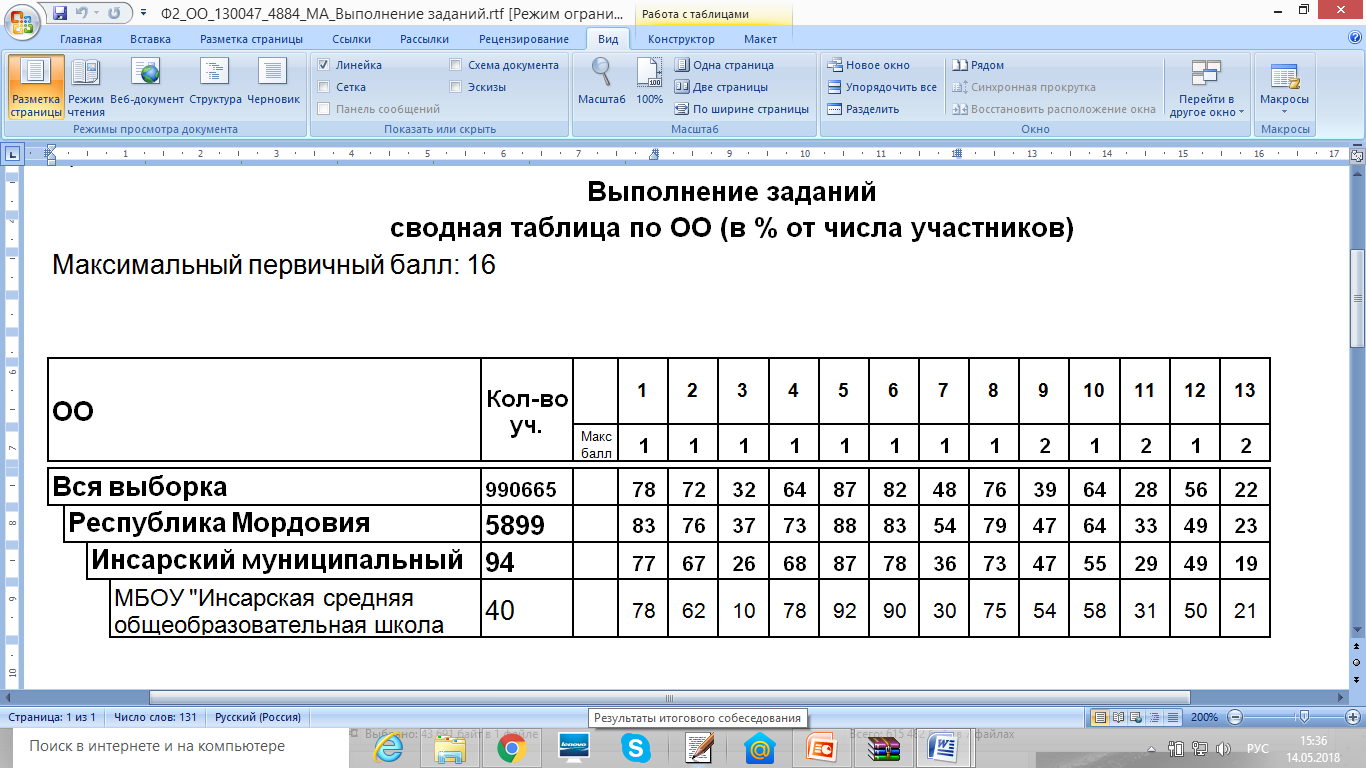 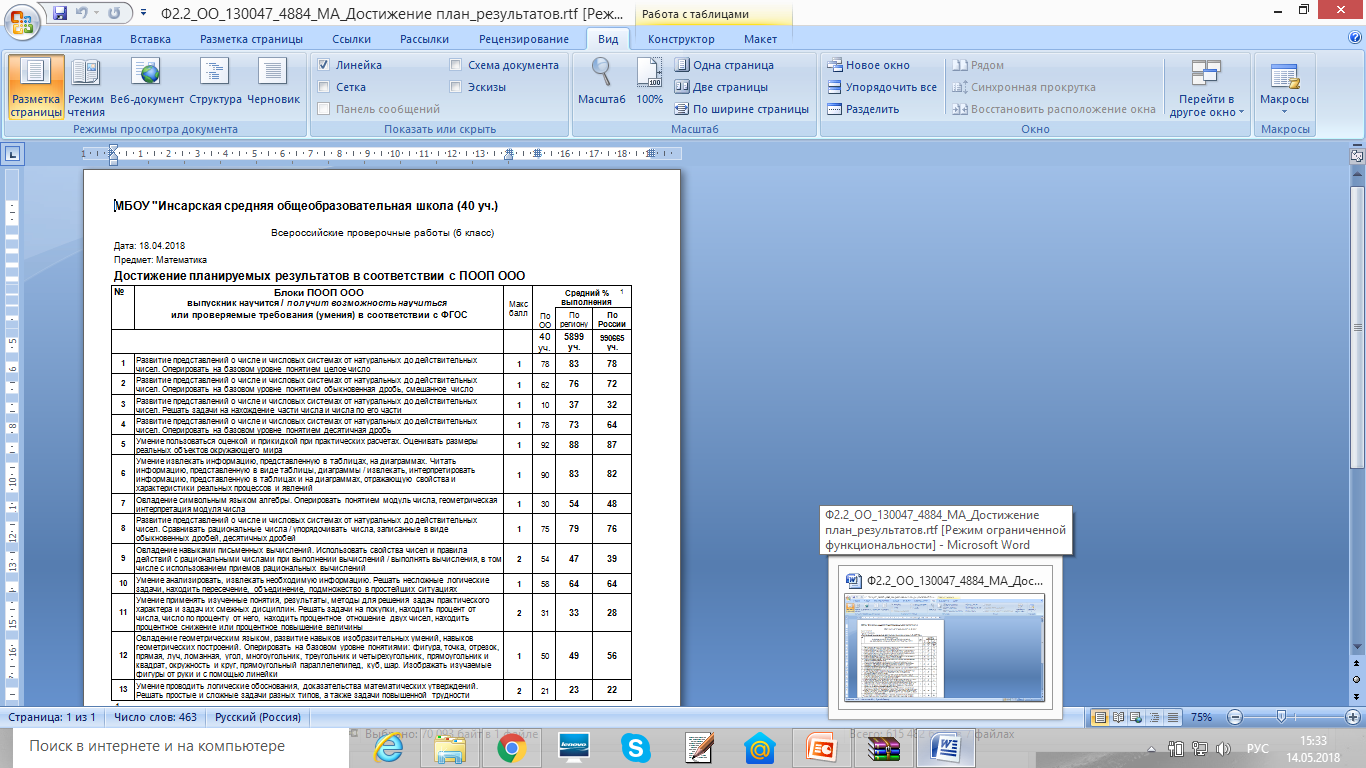 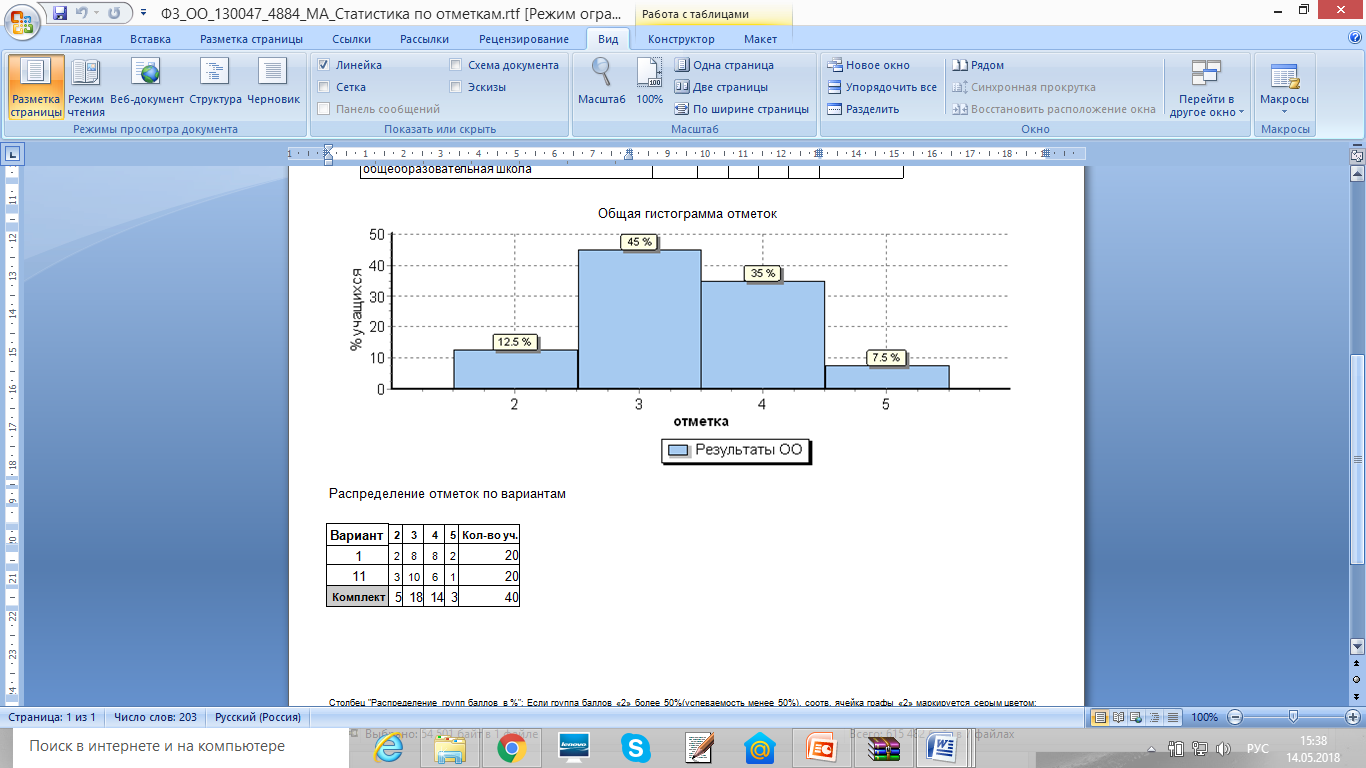 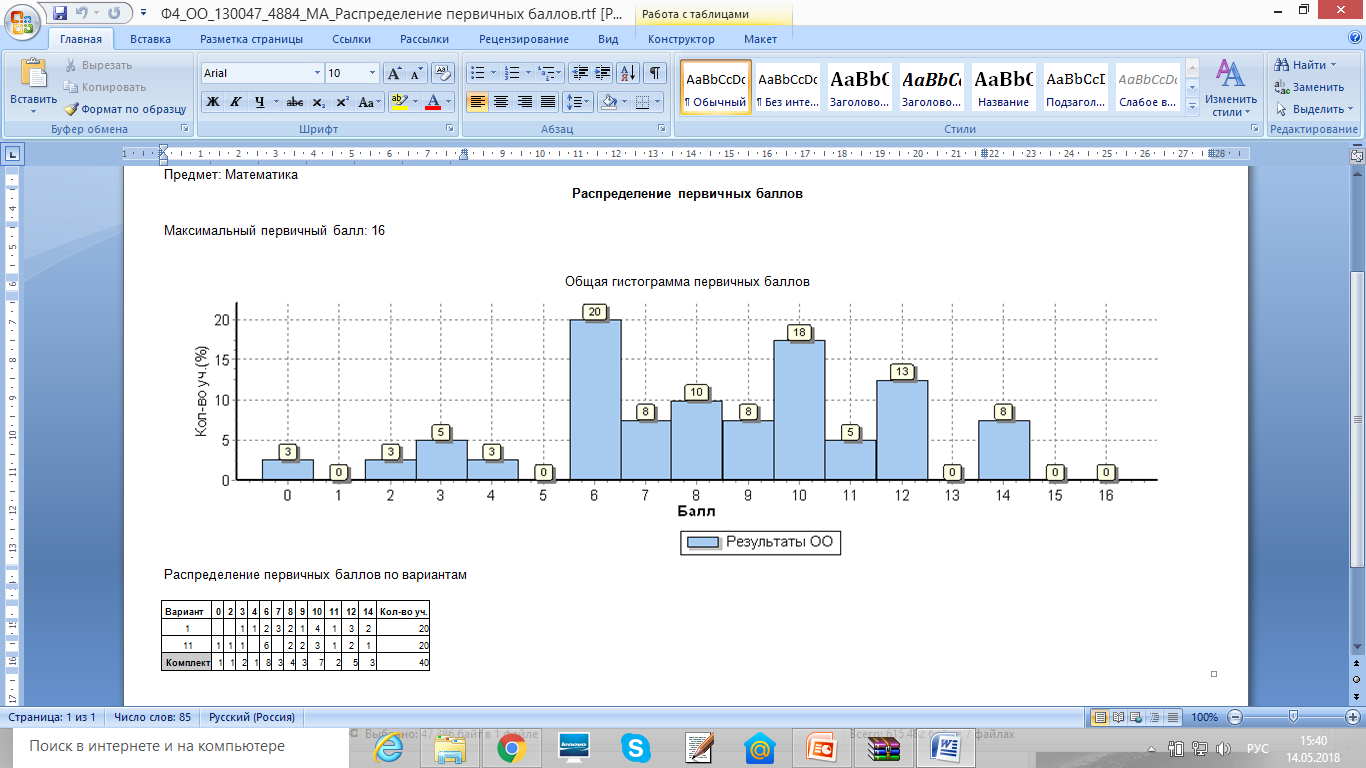 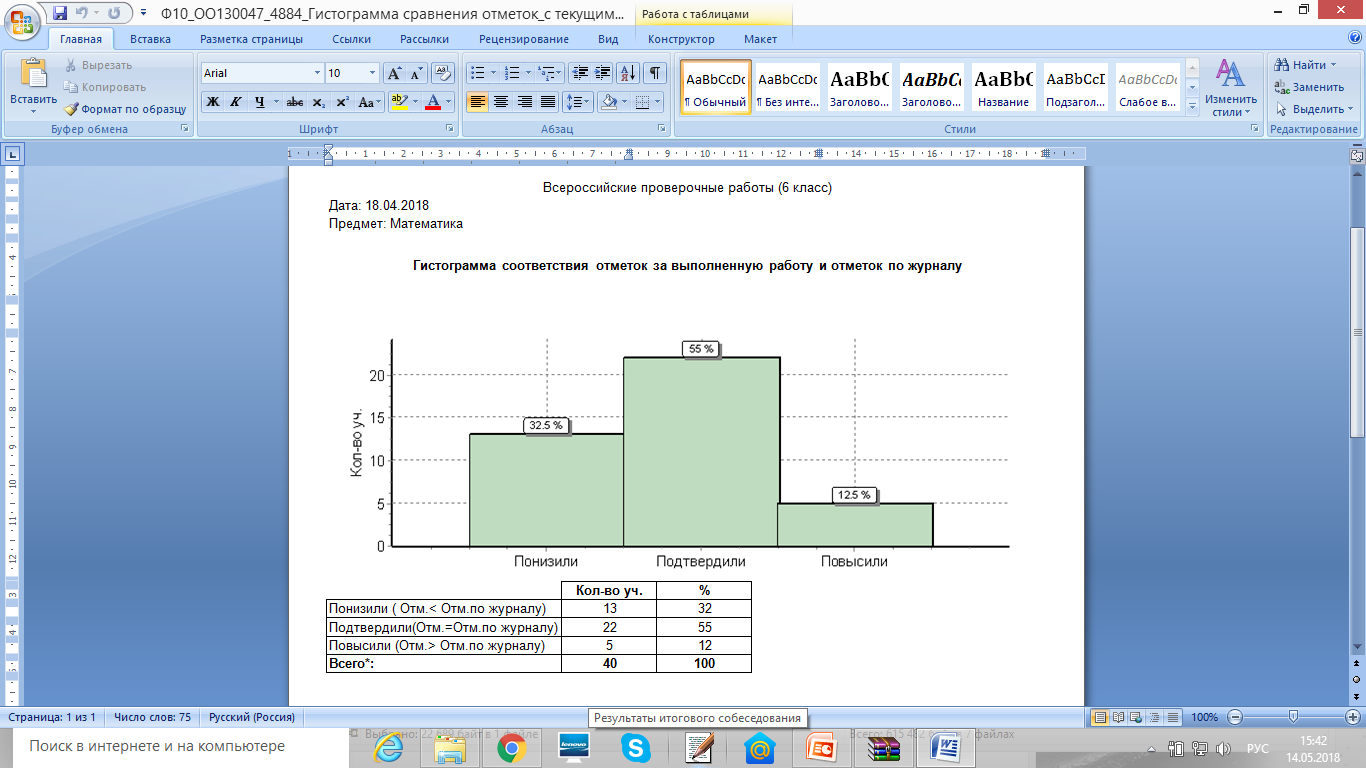 